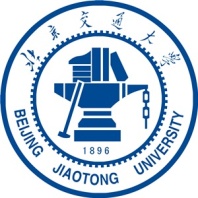 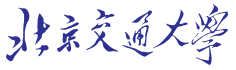 Beijing Jiaotong University安全承诺书本人   _ ，系___ __级   专业本科生，个人联系到_      进行实习，在实习期间自己一定遵纪守法，保障人身安全，若在此间发生任何问题或事故，本人承担责任，学校不承担任何责任。特此承诺。													       学生签名：														日    期：